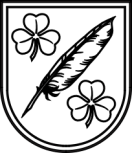 LATVIJAS  REPUBLIKASKRĪVERU  NOVADA  DOMEReģistrācijas Nr.90000074704, Daugavas iela 59, Skrīveri, Skrīveru novads, LV-5125,
tālrunis 65197675, fakss 65197747, e-pasts: dome@skriveri.lvSĒDES  PROTOKOLSSkrīveru  novadā 2016.gada 27.oktobrī                                                                             Nr.17Sēde sasaukta plkst. 15.00.Sēdi atklāj plkst. 15.05.Sēdi vada domes priekšsēdētājs Andris ZĀLĪTISSēdi protokolē pārvaldes sekretāre Velta VIGOVSKASēdē piedalās:Deputāti: Iveta Biķerniece, Jānis Brokāns, Ināra Dika, Sarmīte Jansone 
                Udo Pērsis, Andris Zālītis Pašvaldības centrālās administrācijas darbinieki:  Ansis Martinsons – izpilddirektorsKitija Boļšakova – sabiedrisko attiecību speciālisteAnita Krusta – zemes lietu speciālisteInita Panteļejeva – ekonomisteVelta Vigovska – pārvaldes sekretārePašvaldības iestāžu vadītāji:  Ainārs Arnītis – SAC “Ziedugravas” direktorsSandra Indriksone – sociālā dienesta vadītājaAldis Rakstiņš – vidusskolas direktorsUzaicinātās personas:  Edgars Bērziņš – projekta “AIMS” koordinatorsCitas personas:  Jānis Putniņš - portāla „Fakti.lv” pārstāvis, SIA “EKRO” pilnvarotā personaR.R. – iesnieguma iesniedzējsNepiedalās:  Uldis Dzērve – sakarā ar aizņemtību darbavietāDeniss Vigovskis – iemesls nav zināmsArnis Zitāns – sakarā ar aizņemtību darbavietāDarba kārtība:Par pašvaldības 2016.gada budžeta izpildi uz 1.oktobri
Ziņo – I.Panteļejeva, A.Martinsons, iestāžu vadītājiPar grozījumiem pašvaldības 2016.gada budžetā un saistošajos noteikumos Nr.3 “Par Skrīveru novada pašvaldības budžetu 2016.gadam”
Ziņo – I.PanteļejevaPar grozījumiem pašvaldības 2014.gada 25.septembra noteikumos Nr.5 “Noteikumi par Skrīveru novada pašvaldības budžeta plānošanu”
Ziņo – A.ZālītisPar saistošo noteikumu “Par sociālo pakalpojumu sniegšanu Skrīveru novadā” apstiprināšanu
Ziņo – S.IndriksonePar konkursa “Skrīveru novada Sporta laureāts 2016” nolikuma apstiprināšanu
Ziņo – A.Zālītis Par iesaistīšanos Latvijas, Lietuvas un Baltkrievijas pārrobežu sadarbības programmā 2014.-2020.gadam ar projektu “Daudzfunkcionāla sociālo pakalpojumu centra izveide Skrīveru novadā” 
Ziņo – A.ZālītisPar domes sēžu tiešraidēm
Ziņo – A.ZālītisPar adrešu piešķiršanu un precizēšanu atsevišķiem adresācijas objektiem 
Ziņo – A.Zālītis Par “Līči 5” zemes robežu plāna projekta un zemes vienības platības apstiprināšanu
Ziņo – A.KrustaIesniegumiPar aizdevuma piešķiršanu Andreja Upīša Skrīveru vidusskolas  projekta „AIMS” līdzmaksājumamPar A.Upīša Skrīveru vidusskolas iesniegumu par finansējumu automašīnas remontamPar personas iesniegumu par morālā kaitējuma atlīdzināšanuIesniegumi par palīdzību dzīvokļa jautājumu risināšanāPar personas nodrošināšanu ar dzīvojamo telpu pēc atgriešanās no ieslodzījuma vietasPar ziņu par deklarēto dzīvesvietu anulēšanuDomes izpilddirektora informācija par veikto darbu un pieņemto lēmumu izpildi
Ziņo – A.MartinsonsInformācijas apmaiņaPapildus darba kārtība10.7. Par nekustamā īpašuma “Gruntes” sadalīšanu un nosaukuma piešķiršanu10.8. Par nekustamā īpašuma nodokļa atvieglojumu piešķiršanu maznodrošinātām personām13. Par pašvaldības 2017.gada kalendāra pārdošanas cenas noteikšanuA.ZĀLĪTIS informē par papildus darba kārtību un par to, ka darba kārtības jautājumi 10.4-10.6 un 10.8 satur personas datus, līdz ar to tie ir skatāmi slēgtā kārtībā, un aicina balsot par papildus darba kārtību par to, ka darba kārtības 13.jautājumu izskatīt pēc 10.jautājuma.Skrīveru novada dome balsojot ar 5 balsīm par (I.Biķerniece, J.Brokāns, I.Dika, S.Jansone, A.Zālītis), pret nav, atturas nav, nolemj:Apstiprināt papildus darba kārtību un darba kārtības 13.jautājumu izskatīt pēc 10.jautājuma. 1.Par pašvaldības 2016.gada budžeta izpildi uz 1.oktobri--------------------------------------------------------------------------------------------------------Uzstājas A.Zālītis, A.Martinsons, A.Arnītis, A.Rakstiņš, J.Brokāns, S.Indriksone, U.Pērsis.[..]Ierodas deputāts Udo Pērsis plkst.15.15 un piedalās turpmākajā sēdes gaitā.[..]Sniegtā informācija tiek pieņemta zināšanai.2.Par grozījumiem pašvaldības 2016.gada budžetā un saistošajos noteikumos Nr.3 “Par Skrīveru novada pašvaldības budžetu 2016.gadam”--------------------------------------------------------------------------------------------------------Uzstājas A.Zālītis.Pamatojoties uz likuma “Par pašvaldībām” 21.panta pirmās daļas otro punktu un 46.pantu, Skrīveru novada dome balsojot ar 6 balsīm par (I.Biķerniece, J.Brokāns, I.Dika, S.Jansone, U.Pērsis, A.Zālītis), pret nav, atturas nav, nolemj:1. Pieņemt Skrīveru novada pašvaldības saistošos noteikumus Nr.8 “Grozījumi Skrīveru novada domes 2016.gada 28.janvāra saistošajos noteikumos Nr.3 „Par Skrīveru novada pašvaldības budžetu 2016.gadam””.2. Saistošos noteikumus pēc parakstīšanas triju darbdienu laikā elektroniskā veidā nosūtīt Vides aizsardzības un reģionālās attīstības ministrijai zināšanai un publicēt pašvaldības mājas lapā.3. Saistošie noteikumi Nr.8“Grozījumi Skrīveru novada domes 2016.gada 28.janvāra saistošajos noteikumos Nr.3 „Par Skrīveru novada pašvaldības budžetu 2016.gadam”” stājas spēkā nākamajā dienā pēc to parakstīšanas un tie ir brīvi pieejami Skrīveru novada domes ēkā un publicējami pašvaldības mājas lapā.Pielikumā: Saistošie noteikumi Nr.8 kopā ar pielikumu uz 7 lp.3.Par grozījumiem pašvaldības 2014.gada 25.septembra noteikumos Nr.5 “Noteikumi par Skrīveru novada pašvaldības budžeta plānošanu”--------------------------------------------------------------------------------------------------------Uzstājas A.Zālītis.Pamatojoties uz likuma „Par pašvaldībām” 41.panta pirmās daļas 2.punktu,Skrīveru novada dome balsojot ar 6 balsīm par (I.Biķerniece, J.Brokāns, I.Dika, S.Jansone, U.Pērsis, A.Zālītis), pret nav, atturas nav, nolemj:Apstiprināt šādus grozījumus Skrīveru novada domes 2014.gada 25.septembra noteikumos Nr.5 „Noteikumi par Skrīveru novada pašvaldības budžeta plānošanu”: 1. Papildināt ar 11.2.35. un 11.2.36. apakšpunktiem šādā redakcijā:“11.2.35. Iepirkuma komisija,11.2.36. Investīcijas izglītībā.”2. Papildināt 20.2.1.apakšpunktu aiz koda 2264 ar tekstu šādā redakcijā “2277 Izdevumi normatīvajos aktos noteikto fiziskās sagatavotības pārbaužu, sacensību un citu sporta pasākumu īstenošanai”.3. Svītrot 20.2.1.apakšpunktā tekstu “2278 Iestādes iekšējo kolektīvo pasākumu organizēšanas izdevumi;”4. Papildināt 20.2.1.apakšpunktā 2314 kodu aiz vārda “nodrošināšanai” ar vārdiem “un sabiedrisko attiecību īstenošanai”.4.Par saistošo noteikumu “Par sociālo pakalpojumu sniegšanu Skrīveru novadā” apstiprināšanu-------------------------------------------------------------------------------------------------------Uzstājas A.Zālītis, S.Indriksone, U.Pērsis, S.Jansone.Pamatojoties uz „Sociālo pakalpojumu un sociālās palīdzības likuma” 3.panta otro un trešo daļu, likuma „Par pašvaldībām” 43.panta trešo daļu 15.panta pirmās daļas 7.punktu un 41.panta pirmās daļas 1.punktu un Ministru kabineta 2003.gada 27.maija  Nr.275 „Sociālās aprūpes un sociālās rehabilitācijas pakalpojumu samaksas kārtība un kārtība, kādā pakalpojumu izmaksas tiek segtas no pašvaldības budžeta” 6.punktu,Skrīveru novada dome balsojot ar 6 balsīm par (I.Biķerniece, J.Brokāns, I.Dika, S.Jansone, U.Pērsis, A.Zālītis), pret nav, atturas nav, nolemj:1. Pieņemt Skrīveru novada pašvaldības saistošos noteikumus Nr.9 „ Par sociālo pakalpojumu sniegšanu Skrīveru novadā”.2. Pēc parakstīšanas triju darba dienu laikā nosūtīt elektroniski parakstītus saistošos noteikumus un paskaidrojuma rakstu Vides aizsardzības un reģionālās attīstības ministrijai atzinuma sniegšanai. Pēc pozitīva atzinuma saņemšanas publicēt saistošos noteikumus laikrakstā „Skrīveru Vārds” un ievietot Skrīveru mājas lapā.Pielikumā: 1. Saistošie noteikumi Nr.9 uz 8 lpp.,                  2. Paskaidrojuma raksts uz 2 lpp.5.Par konkursa “Skrīveru novada Sporta laureāts 2016” nolikuma apstiprināšanu --------------------------------------------------------------------------------------------------------Uzstājas A.Zālītis, I.Dika, A.Rakstiņš, J.Brokāns, U.Pērsis.[..]Pamatojoties uz likuma “Par pašvaldībām” 21.panta pirmās daļas otro punktu un 46.pantu, Skrīveru novada dome balsojot ar 5 balsīm par (I.Biķerniece, I.Dika, S.Jansone, U.Pērsis, A.Zālītis), pret nav, atturas – 1 (J.Brokāns), nolemj:Apstiprināt Konkursa “Skrīveru novada Sporta laureāts 2016” nolikumu.Pielikumā: Nolikums uz 3 lpp.6.Par iesaistīšanos Latvijas, Lietuvas un Baltkrievijas pārrobežu sadarbības programmā 2014.-2020.gadam ar projektu “Daudzfunkcionāla sociālo pakalpojumu centra izveide Skrīveru novadā”--------------------------------------------------------------------------------------------------------Uzstājas A.Zālītis, J.Brokāns, U.Pērsis, S.Jansone.[..]Pamatojoties uz likuma “Par pašvaldībām” 15.panta pirmās daļas 6. un 7.punktu, 21.panta otro daļu un 41.panta pirmās daļas 4.punktu,Skrīveru novada dome balsojot ar 6 balsīm par (I.Biķerniece, J.Brokāns, I.Dika, S.Jansone, U.Pērsis, A.Zālītis), pret nav, atturas nav, nolemj:Pašvaldības administrācijai veikt nepieciešamās darbības, lai sagatavotu projekta “Daudzfunkcionāla sociālo pakalpojumu centra izveide Skrīveru novadā” pieteikumu un iesaistītos Latvijas, Lietuvas un Baltkrievijas pārrobežu sadarbības programmā 2014.-2020.gadam.7.Par domes sēžu tiešraidēm-------------------------------------------------------------------------------Uzstājas A.Zālītis.Sakarā ar to, ka ir beidzies ar SIA “Ekro” noslēgtā līguma termiņš, pamatojoties uz likuma “Par pašvaldībām” 21.panta otro daļu un 41.panta pirmās daļas 4.punktu,Skrīveru novada dome balsojot ar 6 balsīm par (I.Biķerniece, J.Brokāns, I.Dika, S.Jansone, U.Pērsis, A.Zālītis), pret nav, atturas nav, nolemj:Lai nodrošinātu domes sēžu tiešraides, pagarināt ar SIA “Ekro” 2015.gada 29.oktobrī noslēgtā līguma termiņu līdz 2017.gada 31.janvārim.8.1.Par adrešu precizēšanu atsevišķiem adresācijas objektiem------------------------------------------------------------------------------------------------------------------Uzstājas A.Zālītis.Skrīveru novada dome balsojot ar 6 balsīm par (I.Biķerniece, J.Brokāns, I.Dika, S.Jansone, U.Pērsis, A.Zālītis), pret nav, atturas nav, nolemj:1. Līdz jaunā novada teritorijas plānojuma izstrādāšanai, nemainīt adreses objektiem, kuri atrodas ciemu robežu, kas iezīmētas 2006.gadā apstiprinātajā teritorijas plānojumā, tuvumā.2. Sakarā ar to, ka uz zemes vienībām neatrodas būves un to lietošanas mērķis ir zeme, uz kuras galvenā saimnieciskā darbība ir lauksaimniecība, pamatojoties uz Ministru kabineta 2015.gada 8.decembra noteikumu Nr.698 „Adresācijas noteikumi” 2. un 30.punktu, likvidēt šādas adreses: Pielikumā: izvērsts lēmums uz 2 lpp.8.2.Par nosaukuma un adreses piešķiršanu nekustamajam īpašumam---------------------------------------------------------------------------------------------------Uzstājas A.Zālītis.Skrīveru novada dome balsojot ar 6 balsīm par (I.Biķerniece, J.Brokāns, I.Dika, S.Jansone, U.Pērsis, A.Zālītis), pret nav, atturas nav, nolemj:1. Piešķirt nekustamā īpašuma “Robežnieki 2”, kadastra Nr.3282 009 0019, sastāvā ietilpstošai zemes vienībai ar kadastra apzīmējumu 3282 009 0019 un uz tās uzbūvētai ēkai ar kadastra apzīmējumu 3282 009 0019 001 adresi “Robežnieki 2”, Skrīveru nov. (adresācijas objekta kods 108).2. Piešķirt nekustamā īpašuma “Palātas”, kadastra Nr.3282 007 0021, sastāvā ietilpstošai zemes vienībai ar kadastra apzīmējumu 3282 007 0021 un uz tās uzbūvētai ēkai ar kadastra apzīmējumu 3282 007 0021 001 adresi “Palātas”, Skrīveru nov. (adresācijas objekta kods 108).Pielikumā: izvērsts lēmums uz 1 lp.9.Par “Līči 5” zemes robežu plāna projekta un zemes vienības platības apstiprināšanu-------------------------------------------------------------------------------------------------------------Uzstājas A.Zālītis.Skrīveru novada dome balsojot ar 6 balsīm par (I.Biķerniece, J.Brokāns, I.Dika, S.Jansone, U.Pērsis, A.Zālītis), pret nav, atturas nav, nolemj:Apstiprināt zemes vienībai “Līči 5”, Līču ciemā, Skrīveru novadā, kadastra apzīmējums 3282 004 0022, zemes robeža plāna projektu un zemes vienības kopplatību 0,2812 ha.Pielikumā: 1. Zemes vienības “Līči 5” zemes robežu plāns uz 1 lp.;                  2. Atzinuma par robežu neatbilstības kopija uz 2 lpp.;                  3. Robežas neatbilstības novēršanas akta kopija uz 2 lpp.Pielikumā: izvērsts lēmums uz 7 lpp.10.1.Par aizdevuma piešķiršanu Andreja Upīša Skrīveru vidusskolas  projekta „AIMS” līdzmaksājumam ---------------------------------------------------------------------------------------------------------------Uzstājas A.Zālītis, E.Bērziņš, U.Pērsis, A.Rakstiņš, I.Dika.[..]Izskatot Andreja Upīša Skrīveru vidusskolas projekta „Andreja Upīša Skrīveru vidusskolas skolotāja un Erasmus+ programmas finsnsētā projekta „AIMS” koordinatora Edgara Bērziņa iesniegumu, pamatojoties uz likuma „Par pašvaldībām” 14.panta otrās daļas 5.punktu, 15.panta pirmās daļas 4.punktu, 21.panta pirmās daļas pirmo teikumu un 41.panta pirmās daļas 4.punktu,Skrīveru novada dome balsojot ar 6 balsīm par (I.Biķerniece, J.Brokāns, I.Dika, S.Jansone, U.Pērsis, A.Zālītis), pret nav, atturas nav, nolemj:1. Lai nodrošinātu „Erasmus+” projekta „AIMS” izpildi, pašvaldības 2017.gada budžetā paredzēt līdzekļus 6312,50 euro (seši tūkstoši trīs simti divpadsmit eiro 50 centi) Andreja Upīša Skrīveru vidusskolai projekta priekšfinansēšanai.2. Saņemto projekta noslēguma maksājumu iekļaut pašvaldības attiecīgā gada kopējā budžetā.10.2.Par A.Upīša Skrīveru vidusskolas iesniegumu par finansējumu automašīnas remontam----------------------------------------------------------------------------------------Uzstājas A.Zālītis, A.Rakstiņš, U.Pērsis, J.Brokāns, I.Dika.[..]Izskatot Andreja Upīša vidusskolas direktora A.Rakstiņa iesniegumu par nepieciešamo remontdarbu veikšanu automašīnai Škoda, pamatojoties uz likuma „Par pašvaldībām” 21.panta pirmās daļas 2.punktu un otro daļu, 41.panta pirmās daļas 4.punktu, un uz 2015.gada 16.februāra pašvaldības saistošo noteikumu Nr.1 „Par Skrīveru novada pašvaldības budžetu 2015.gadam” 13.punktu,Skrīveru novada dome balsojot ar 6 balsīm par (I.Biķerniece, J.Brokāns, I.Dika, S.Jansone, U.Pērsis, A.Zālītis), pret nav, atturas nav, nolemj:1. Atļaut Andreja Upīša Skrīveru vidusskolai no 2016.gada saimnieciskās darbības un maksas pakalpojumiem gūtajiem ienākumiem, kas pārsniedz budžetā plānotos ieņēmumus, izlietot 970,75 euro (deviņi simti septiņdesmit eiro 75 centi) automašīnas Škoda (valsts numurs GJ 8823 turbīnas remontam un bremžu disku nomaiņai.2. Skrīveru novada domes galvenajai grāmatvedei un ekonomistei sagatavot attiecīgus grozījumus Skrīveru novada pašvaldības 2016.gada budžetā.10.3.Par personas iesniegumu par morālā kaitējuma atlīdzināšanu----------------------------------------------------------------------------------------Uzstājas A.Zālītis, U.Pērsis, J.Brokāns, R.R.[..]A.ZĀLĪTIS aicina balsot - kurš ir par to, lai dome samaksātu R.R. prasītos 4268 eiro par morālā kaitējuma atlīdzināšanu.Skrīveru novada dome balsojot ar 0 balsīm par, pret – 4 (I.Biķerniece, I.Dika, S.Jansone, A.Zālītis), atturas nav, nolemj:U.Pērsis un J.Brokāns paziņo, ka nepiedalās balsojumā.A.ZĀLĪTIS paziņo, ka nav kvoruma un jautājums būs jāskata atkārtoti.A.ZĀLĪTIS paziņo, ka sāk sēdes slēgto daļu.Sēdes tiešraide tiek pārtraukta, personas J.Putniņš, K.Boļšakova, A.Krusta, I.Panteļejeva, A.Rakstiņš, R.R., E.Bērziņš atstāj sēdes telpu.Saskaņā ar Fizisko personu datu aizsardzības likuma 2. un 6.pantu un Informācijas atklātības likuma 5.pantu lēmumu Nr.10.4-10.8 teksts satur ierobežotas pieejamības informāciju un to saturs nav izpaužams.10.4.1.Par sociālā dzīvokļa statusa noteikšanu dzīvoklim [..]---------------------------------------------------------------------------------------------------------------Uzstājas A.Zālītis.Skrīveru novada dome balsojot ar 6 balsīm par (I.Biķerniece, J.Brokāns, I.Dika, S.Jansone, U.Pērsis, A.Zālītis), pret nav, atturas nav, nolemj:1. Noteikt uz laiku no 2016.gada 1.novembra līdz 2017.gada 31.martam sociālā dzīvokļa statusu pašvaldības izīrētam dzīvoklim [..], Skrīveru novadā. Sakarā ar to, ka dzīvokļa 1 (viena) istaba nav apkurināma, apstiprināt izīrējamā sociālā dzīvokļa platību 32,50  m2 .2. Uzdot SIA “Skrīveru saimnieks” noslēgt ar īrnieku A.G. jaunu - sociālā dzīvokļa īres līgumu, uz laiku no 2016.gada 1.novembra līdz 2017.gada 31.martam, apturot līdzšinējā dzīvojamās telpas īres līguma darbību.3. Sākot ar 2017.gada 1.aprīli vai ja dzīvoklim ātrāk tiek atcelts sociālā dzīvokļa statuss, automātiski, bez pušu papildus vienošanās, tiek atjaunots pašreizējais, 2011.gada 1.aprīlī noslēgtais, īres līgums.Pielikumā: Izvērsts lēmums uz 2 lpp.10.4.2.Par pagaidu dzīvojamās platības piešķiršanu---------------------------------------------------------------------------------------------------------------Uzstājas A.Zālītis, U.Pērsis.Skrīveru novada dome balsojot ar 4 balsīm par (I.Biķerniece, I.Dika, S.Jansone, U.Pērsis,), pret – 1 (A.Zālītis), atturas – 1 (J.Brokāns), nolemj:1. Piešķirt D.T., personas kods [..], un Ē.L, personas kods [..], pagaidu dzīvojamo platību Skrīveru novada domei piederošajā dzīvoklī [..], Skrīveru novadā uz laiku līdz 6 mēnešiem vai līdz brīdim, kad spēkā stāsies Sociālā dienesta lēmums par pagaidu dzīvojamās platības pakalpojuma piešķiršanu saskaņā ar saistošajiem noteikumiem.2. Par lēmuma izpildi atbildīgo personu noteikt Skrīveru Sociālā dienesta vadītāju, nosakot, ka pēc lēmuma izpildes beigām jāsniedz domei atskaite par izpildi un rezultātiem.Pielikumā: Izvērsts lēmums uz 2 lpp.10.5.Par personas nodrošināšanu ar dzīvojamo telpu pēc atgriešanās no ieslodzījuma vietas---------------------------------------------------------------------------------------------------------------Uzstājas A.Zālītis, V.Vigovska, J.Brokāns, U.Pērsis, I.Dika.[..]Skrīveru novada dome balsojot ar 5 balsīm par (I.Biķerniece, I.Dika, S.Jansone, U.Pērsis, A.Zālītis), pret nav, atturas – 1 (J.Brokāns), nolemj:1. Pēc J.P. atgriešanās no ieslodzījuma vietas piedāvāt viņam īrēt pašvaldībai piederošu dzīvojamo telpu [..].2. Uzdot Skrīveru sociālajam dienestam veikt nepieciešamās darbības, lai palīdzētu J.P. iekārtoties un adaptēties dzīvesvietā, un kopā ar pašvaldības policijas inspektoru veikt regulāru apsekošanu dzīvesvietā.Pielikumā: Izvērsts lēmums uz 2 lpp.10.6.Par ziņu par deklarēto dzīvesvietu anulēšanu ----------------------------------------------------------------------------------------Uzstājas A.Zālītis.Skrīveru novada dome balsojot ar 6 balsīm par (I.Biķerniece, J.Brokāns, I.Dika, S.Jansone, U.Pērsis, A.Zālītis), pret nav, atturas nav, nolemj:1. Sakarā ar to, ka personai zudis tiesiskais pamats dzīvot deklarētajā dzīvesvietā, anulēt S.K., personas kods [..], ziņas par deklarēto dzīvesvietu [..],  Skrīveru novadā ar šī lēmuma spēkā stāšanās dienu - lēmuma pieņemšanas brīdi.2. Uzdot lietvedības pārzinei I.Peļņikai saskaņā ar Dzīvesvietas deklarēšanas likuma 12.panta otro un sesto daļu aktualizēt Iedzīvotāju reģistrā datus par ziņu par deklarēto dzīvesvietu [..] anulēšanu S.K. ar lēmuma pieņemšanas brīdi 2016.gada 27.oktobri. Par lēmuma pieņemšanu paziņot S.K. uz viņa deklarēto dzīvesvietu.Pielikumā: Izvērsts lēmums uz 2 lpp.10.8.1.Par nekustamā īpašuma nodokļa atvieglojumu piešķiršanu maznodrošinātai personai--------------------------------------------------------------------------------------------------------------Uzstājas A.Zālītis.Skrīveru novada dome balsojot ar 6 balsīm par (I.Biķerniece, J.Brokāns, I.Dika, S.Jansone, U.Pērsis, A.Zālītis), pret nav, atturas nav, nolemj:Piešķirt A.V. nekustamā īpašuma nodokļa atvieglojumus 50% apmērā no aprēķinātās nodokļa summas nekustamajam īpašumam [..], Skrīveru novadā par to periodu, kurā nodokļa maksātājs atbilst maznodrošinātas personas statusam.Pielikumā: Izvērsts lēmums uz 2 lpp.10.8.2.Par nekustamā īpašuma nodokļa atvieglojumu piešķiršanu maznodrošinātai personai--------------------------------------------------------------------------------------------------------------Uzstājas A.Zālītis.Skrīveru novada dome balsojot ar 6 balsīm par (I.Biķerniece, J.Brokāns, I.Dika, S.Jansone, U.Pērsis, A.Zālītis), pret nav, atturas nav, nolemj:Piešķirt P.I. nekustamā īpašuma nodokļa atvieglojumus 50% apmērā no aprēķinātās nodokļa summas nekustamajam īpašumam [..], Skrīveru novadā par to periodu, kurā nodokļa maksātājs atbilst maznodrošinātas personas statusam.Pielikumā: Izvērsts lēmums uz 2 lpp.10.7.Par nekustamā īpašuma „Gruntes” sadalīšanu un nosaukuma piešķiršanu------------------------------------------------------------------------------------------------------Uzstājas A.Zālītis.Skrīveru novada dome balsojot ar 6 balsīm par (I.Biķerniece, J.Brokāns, I.Dika, S.Jansone, U.Pērsis, A.Zālītis), pret nav, atturas nav, nolemj:1. Atļaut atdalīt no zemes īpašuma „Gruntes”, kadastra Nr.3282 007 0088, atsevišķā īpašumā neapbūvētu zemes vienību ar kadastra apzīmējumu 3282 001 0002  3,3 ha platībā.2. Jaunizveidotajam īpašumam un atdalītajai zemes vienībai ar kadastra apzīmējumu 3282 001 0002 piešķirt nosaukumu „Zaķi”. Zemes vienībai mainīt nekustamā īpašuma lietošanas mērķi no lauksaimniecības zeme (kods 0101) uz lietošanas mērķi zeme, uz kuras galvenā saimnieciskā darbība ir mežsaimniecība (kods 0201).3. Zemes vienības atdalīšanai nav nepieciešama ne zemes ierīcības projekta, ne detālplānojuma izstrādāšana.Pielikumā: Izvērsts lēmums uz 2 lpp.Tiek atsākta sēdes tiešraide plkst.16.48 un J.Putniņš, K.Boļšakova, I.Panteļejeva un R.R. atgriežas sēdes telpā.13.Par pašvaldības 2017.gada kalendāra pārdošanas cenas noteikšanu------------------------------------------------------------------------------------------------------Uzstājas A.Zālītis, I.Panteļejeva, U.Pērsis, J.Brokāns, K.Boļšakova.Pamatojoties uz LR likuma “Par pašvaldībām” 21.panta otro daļu un 41.panta pirmās daļas 4.punktu, Skrīveru novada dome balsojot ar 6 balsīm par (I.Biķerniece, J.Brokāns, I.Dika, S.Jansone, U.Pērsis, A.Zālītis), pret nav, atturas nav, nolemj:Noteikt Skrīveru 2017.gada kalendāra pārdošanas cenu 2.50 euro (divi euro 50 centi), t.sk., PVN.11.Domes izpilddirektora informācija par veikto darbu un pieņemto lēmumu izpildi--------------------------------------------------------------------------------------------------------------Uzstājas A.Zālītis, A.Martinsons, J.Brokāns, I.Dika, S.Jansone,  U.Pērsis,.Izpilddirektora A.MARTINSONA informācija par oktobra mēnesī veiktajiem darbiem pielikumā. [..]12.Informācijas apmaiņa--------------------------------------------------------------------------------Uzstājas A.Zālītis, U.Pērsis.1. Par iespējām iegādāties grāmatu par skolotāju Antonu.Sēdi slēdz pulksten 17.25.Sēdes vadītājs, domes priekšsēdētājs 						A.ZālītisProtokolētāja                                                                                                  V.VigovskaIzpilddirektora informācija par galvenajiem paveiktajiem darbiem uz 26.10.2016Kā plānots, jau augusta beigās būvfirma SIA “A Celtne” pabeidza vidusskolas internāta ēkas Daugavas ielā 85 jumta pārbūvi un gala sienas stiprināšanu. Lai objektu nodotu ekspluatācijā, Būvniecības valsts kontroles birojs ir pieprasījis sakārtot dažas nepilnības dokumentācijā un saņemt pozitīvus atzinumus no Valsts ugunsdzēsības un glābšanas dienesta un Veselības inspekcijas par ēkas gatavību nodošanai ekspluatācijā. Šāds atzinums no Veselības inspekcijas jau ir saņemts, bet Valsts ugunsdzēsības un glābšanas dienests ir izvirzījis prasības par signalizācijas ierīkošanu bēniņu telpā un bēniņu lūkas ugunsizturības nodrošināšanu. Patlaban šie jautājumi tiek risināti; Būvniecības valsts kontroles birojs ir devis termiņu apliecinošu atzinumu iesniegšanai līdz 1. decembrim.Turpinās darbs pie vidusskolas internāta ēkas 1. un 3. stāva telpu pielāgošanas Skrīveru mūzikas un mākslas skolas vajadzībām projekta dokumentācijas izstrādes. Ir pabeigta elektrības sadaļa, tā pašlaik tiek tāmēta. Aktuālais dokumentācijas saņemšanas termiņš ir 28. oktobris.Ir pabeigti darbi ģimenes ārstu prakses vietas tualetes pielāgošanai cilvēkiem ar īpašām vajadzībām. Darbus veica SIA “Elasto”.  Projekta realizācijas gaitā tika paplašināta un aprīkota esošā tualetes telpa, kosmētiski atremontēta tai pieguļošā ārstu istaba un gaitenis. Objekts ir nodots ekspluatācijā.Notiek Dzelzceļnieku ielas pārbūve, darbu veic SIA “Arko Ceļu būve”. Pašlaik notiek darbi pie ūdens novadīšanas sistēmas izbūves.Pabeigts kosmētiskais remonts pašvaldības dzīvoklī Kastaņu ielā 1-19, tika pārbūvēts gājēju tiltiņš pār Pulksteņupīti starp Jaunajiem un Vecajiem kapiem.Ir paveikti paredzētie darbi videonovērošanas sistēmas ierīkošanai: uzstādītas 2 kamera pie domes ēkas un 1 kamera tirgus laukumā pie Gaismas prospekta. Domes ēka pašvaldības policista kabinetā uzstādīta videoierakstīšanas aparatūra, pie kuras kopumā var pieslēgt līdz 16 kamerām.Tiek gatavots līgums par ūdens piespiedu novadīšanas sistēmas izbūvi Skrīveru DAC pagrabstāvā. Darbus paredzēts pabeigt līdz novembra vidum.Sagatavoja A.MartinsonsNr.p.k.Adrešu kodsAdreseKadastra apzīmējums2.1.103557297"Veckrieviņi", Skrīveru nov., LV-5125328200500432.2.105296990"Erckalni", Skrīveru nov., LV-5125328200700902.3.103555293"Erci", Skrīveru nov., LV-5125328200702322.4.103556447"Lejaskrieviņi", Skrīveru nov., LV-5125328200900442.5.103555541"Jaunkrieviņi", Skrīveru nov., LV-512532820090083